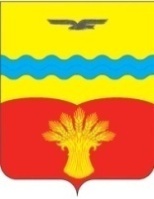 АДМИНИСТРАЦИЯ МУНИЦИПАЛЬНОГО ОБРАЗОВАНИЯПОДОЛЬСКИЙ СЕЛЬСОВЕТ КрасногвардейскОГО районА оренбургской ОБЛАСТИОТЧЕТГлавы сельсовета о деятельности администрации муниципального образования Подольский сельсовет за 2021 год и о задачах на 2022 годУважаемые жители!            В соответствии с Федеральным законом № 131 ФЗ «Об общих принципах организации местного самоуправления  в Российской Федерации»,  Уставом муниципального образования Подольский сельсовет, представляю  отчет о деятельности администрации МО Подольский сельсовет за 2021 год и задачах на 2022 год.              Работа органов местного самоуправления  в Российской федерации строится на базовых принципах федерального закона № 131-ФЗ от   06 октября 2003 года «Об общих принципах организации местного самоуправления в Российской Федерации».          В соответствии с законом № 131-ФЗ, Уставом Подольского сельсовета, организация исполнения бюджета и решение вопросов местного значения - это главная  задача администрации муниципального образования, т.е. исполнительного органа власти.      Ежеквартальный план работы администрации МО Подольский сельсовет утверждается главой сельсовета, в нем, как правило, ставится задача, как можно полнее предусмотреть исполнение полномочий по решению вопросов местного значения, определяются персонально ответственные работники за исполнение каждого пункта плана. Планируя свою работу, администрация сельсовета руководствуется Уставом муниципального образования Подольский сельсовет, принятыми положениями и бюджетом поселения.         Уставом сельсовета предусмотрено обязательное проведение не менее одного заседания совета депутатов в квартал. За 2021 год проведено  12 заседаний, рассмотрено 49   вопросов, по которым приняты решения.         Выражаю благодарность действующему Совету депутатов Подольского сельсовета и депутатам районного Совета депутатов за плодотворную работу  в 2021 году.         Прежде чем перейти к исполнению бюджета муниципального образования Подольский сельсовет, на основе которого решаются местные вопросы и создаются  условия жизнедеятельности, хочу проинформировать о социально-экономическом состоянии территории нашего муниципального образования          Территория муниципального образования составляет 29000 гектаров.         В инфраструктуру муниципального образования входят 37,7 км. внутрипоселковых  дорог , 32,1 км. водопроводных сетей , 10 км. водовода от реки Ток для полива садов и огородов в селах Подольск и Луговск, 8 водозаборных скважин, 1 башня Рожновского, функционирует  314 ламп уличного освещения, действуют  11 котельных на природном газе.      Сегодня на территории сельсовета проживают люди 16 национальностей.      Численность населения сельсовета составляет 3275 человек. Численность работающего населения составляет - 735, пенсионеров 811 человек, учащихся школ  371 человека,  посещают дошкольные учреждения 136 детей.      Услуги образования оказывают 3 школы, из них Подольская общеобразовательная школа  осуществляет подвоз детей оборудованными автобусами из 5 населенных  пунктов сельсовета.       Услуги дошкольного образования оказывают  3 учреждения:  Подольский детский сад на 122 места, детский сад в селе Староюлдашево на 25 мест, и детский сад в селе Ивановка на 13 мест.               Для оказания услуг в сфере здравоохранения на территории сельсовета функционируют 4 фельдшерско-акушерских пункта, и амбулатория в селе Ивановка. В селе Кутерля в здании СДК оборудован кабинет, где ведет прием младшая медицинская сестра. Планируется строительство модульного ФАПа в центре села Ивановка.          Для оказания услуг населению в сфере  культуры и спорта работают муниципальное бюджетное учреждение  культуры и досуга «Виктория» и  муниципальное бюджетное учреждение культуры и спорта «Вымпел».        Культурно-досуговую работу для населения осуществляет Подольский Дом культуры и 3 народных коллектива, Подольский народный музей, которому придан статус районного значения, и 5 сельских клубов в селах Калтан, Кутерля, Красиково, Староюлдашево, Ивановка, спортивное здание «Вымпел»       В связи с распространением коронавирусной инфекцией КОВИД-19   учреждения МБУ КиД «Виктория» и МБУ КиС «Вымпел» в  зависимости от эпид. обстановки, в течении 2021 года работали в онлайн режиме.      Экономическую основу сельсовета вместе с индивидуальными предпринимателями составляют сельхоз предприятия занимающиеся выращиванием и переработкой продукции растениеводства и животноводства.          Услуги населению, организациям и предприятиям по водоснабжению, благоустройству, ремонту, грейдированию и чистке дорог от снега, и многим другим вопросам оказывает предприятие  ООО  «СКС».         Хочу выразить благодарность всем нашим предпринимателям за поддержку, которую они оказывают в решении вопросов местного значения.   Исполнение доходной части местного бюджета           В Подольском сельсовете  в 2021 году проведена работа по исполнению бюджета по доходам, экономному расходованию бюджетных средств, совершенствованию бюджетного учета. Бюджетная политика в 2021 году соответствовала главной цели социально-экономического развития сельского поселения - повышение качества жизни населения сельского поселения. Согласно  принципам организации местного самоуправления федеральным и региональным законодательством предусмотрены следующие источники доходов бюджета поселения:15%    налога на доходы физических лиц;100%  налога на имущество;100%  земельного налога;налоги на товары (работы услуги) реализуемые на территории Российской Федерации (акцизы);государственная пошлина;неналоговые доходы (аренда).Льготы по уплате местных налогов предоставляются Советом депутатов МО Подольский сельсовет.  Налоговые льготы по земельному налогу  в отчётном периоде предусмотрены для организаций и учреждений,  финансируемых  из бюджета Оренбургской области, муниципального бюджета Красногвардейского района и бюджета Подольский сельсовет, участникам и инвалидам ВОВ, семьям (родителям и супругам) военнослужащих, погибших при исполнении воинского долга; лицам, достигшим возраста  75 лет и старше - за земельный участок, категория земель: земли сельскохозяйственного назначения, разрешенное использование: для сельскохозяйственного использования на территории Подольского сельсовета; инвесторам, реализующим инвестиционные проекты на территории муниципального образования Подольский сельсовет; народные дружинники добровольной народной дружины «Патруль» муниципального образования Подольский сельсовет освобождаются от уплаты земельного налога в полном объеме в отношении земель, используемых (предназначенных) для ведения личного подсобного хозяйства. По налогу на имущество Советом депутатов льготы не предоставлялись Сумма выпадающих доходов от предоставления льгот муниципальным бюджетным учреждениям составляет 263,02 тыс. руб., физическим лицам 235,7 тыс. руб.Исполнение расходной части местного бюджета:       Исполнение расходной части бюджета сельского поселения производилось согласно утвержденной бюджетной росписи в пределах поступающих доходов.Кассовое исполнение бюджета сельского поселения составило  19774,0 тыс. руб., исполнение составило  97,4% (утверждено бюджетом 20 189,1 тыс. руб.) в т.ч.Субвенции на исполнение государственных полномочий:Субвенция бюджету поселения на осуществление первичного воинского учета на территориях где отсутствуют военные комиссариаты утверждено на 2021 год 254,9 тыс. руб., израсходовано 254,9 тыс. руб., исполнено 100% (заработная плата, начисления на зарплату, мат. запасы).Субвенция бюджету поселения на государственную регистрацию актов гражданского состояния утверждено в сумме 17,7 тыс. руб., израсходовано в сумме 17,7 тыс. руб.Национальная безопасность и правоохранительная деятельность:Прочие мероприятия в области предупреждения и ликвидации последствий чрезвычайных ситуаций и стихийных бедствий природного и техногенного характера утверждено 70,9 тыс. руб., израсходовано  70,9  тыс. руб.    Обеспечение пожарной безопасности: мероприятие муниципальной программы «Разработка и утверждение комплекса мер по обеспечению пожарной безопасности муниципальных учреждений и жилищного фонда»   утверждено бюджетом на 2021 год  1074,7 тыс. руб., исполнено в сумме 1074,1тыс. руб., в т.ч. обеспечение деятельности ДПФ 898,9 тыс. руб. Приобретение противопожарного ранца, водоразборной колонки и пускозарядного устройства 22,3 тыс. руб., приобретение ГСМ-79,5 тыс. руб., приобретение запасных частей для пожарной машины43,3 тыс. руб. Устройство противопожарной защитной полосы в селах Ивановка, Кутерля, Староюлдашево43,3 тыс. руб.Национальная экономика:Дорожное хозяйство (дорожные фонды). Общая протяженность дорог в границах населенных пунктов общего пользования составляет  37,7 км. На работы по разработку сметной документации и государственную экспертизу проекта  на капитальный ремонт внутрипоселковых дорог потрачено 59,2 тыс. руб.На содержание автомобильных дорог и инженерных сооружений на них в границах поселений утверждено 2508,6 тыс. руб., израсходовано  2250,9 тыс. руб., в т.ч. на содержание внутрипоселковых  дорог 1170,4 тыс. руб., в т.ч. на очистку дорог от снега 908,0 тыс. руб., грейдерование и планировка дорог  174,8 тыс. руб., перенос дорожных знаков 12.5 тыс. руб., приобретение знаков 5,1 тыс. руб.,  на освещение дорожного полотна 904,5 тыс. руб., замену ламп освещения дорожного полотна и обслуживание освещения 32,0 тыс. руб., за приобретение, установку и технологическое присоединение к эл. сетям мигающих светофоров 145,3 тыс. руб. За использование мест на опорах ЛЭП для размещения светильников уличного освещения- 88,7 тыс. руб.Жилищно-коммунальное хозяйство:Коммунальное хозяйство. Все населенные пункты (кроме с. Калтан) на территории поселения обеспечены питьевой водой. Общая протяженность водопроводных сетей на территории поселения составляет 32,1 км. Во всех населенных пунктах (кроме с. Калтан) имеются скважины для забора питьевой воды. Для беспрерывной подачи питьевой воды все скважины оснащены частотными преобразователями. В большинстве своем водопроводные сети со 100% амортизацией. Изношенность водопроводных сетей приводит к дополнительным затратам на их содержание. Всего в бюджете Подольского сельсовета на коммунальное хозяйство запланировано 849,54 тыс. руб., исполнено 795,3 тыс. руб. (93,6%). В 2021 году истрачено 75,0 тыс. руб. на приобретение глубинных насосов в с. Кутерля, с. Луговск, с. Подольск, установку глубинных насосов 36,8 тыс. руб., ремонт водопроводной башни с. Кутерля 5,4 тыс. руб., на устранение порывов на водопроводной магистрали  в 2021 году истрачено 318,2 тыс. руб., лабораторные исследования питьевой воды 58,1 тыс. руб., ремонт линии электропередач на скважине с. Кутерля 67,0 тыс. руб. Бюджетные инвестиции  в строительство водопровода села Калтан составили 43,0 тыс. руб. в т.ч. на пересчет сметы на цены 2021 г. 8,0 тыс. руб. на прокачку скважины 35,0 тыс. руб. Уличное освещение:На территории поселения имеется  314 уличных фонаря. На ремонт фонарей уличного освещения израсходовано 32,0 тыс. руб.  или 100% утвержденной суммы.Озеленение:По статье «Озеленение» запланирована сумма 10,0 тыс. руб. Израсходовано 10,0 тыс. руб. на прополку сорной растительности вокруг насаждений на территории Парка Победы.Содержание  мест захоронения:На территории поселения находится 8 мест захоронения. На  организацию и содержание мест захоронения расход  составил 27,8 тыс. руб., что составляет 100% утвержденных расходов.  В т.ч. очистка территорий кладбищ от снега 14,5 тыс. руб. предоставление ГСМ старостам для организации похорон – 8,8 тыс. руб., приобретение краски для покраски ограждения кладбищ  на сумму 4,5 тыс. руб.Благоустройство:  В рамках  мероприятий по благоустройству сельского поселения  в 2021 году израсходовано 488,1 тыс. руб. - при  утвержденных назначениях 537,1 тыс. руб. или 90,8%  Прочие мероприятия по благоустройству:На прочие мероприятия по благоустройству территории утверждено 499,2 тыс. руб., израсходовано 450,3 тыс. руб., что составило 90,2% . Приобретены контейнеры для хранения ТБО на суммы 136,8 тыс. руб., приобретена лестница-стремянка 6,3 тыс. руб., приобретен ГСМ для обкоса территории от сорной растительности, расходы прочие работы по благоустройству территории сельсовета 23,6 тыс. руб., планировка территории ТБО 50,1 тыс. руб., углубление противопаводковой канавы с. Калтан 11,8  тыс. руб.,  обкос территории с. Кутерля от сорной растительности 4,5 тыс. руб., содержание работников по благоустройству территории составило 145,5 тыс. руб.Мероприятия в области культуры:Услуги культуры оказываются Муниципальным бюджетным учреждением культуры и досуга «Виктория». Функционирующие сельские клубы и Подольский Дом культуры, библиотеки, базируются в добротных помещениях и имеют все условия для организации качественной работы по своему профилю, являются культурными центрами для всего населения сельсовета. На выполнение муниципального задания учреждения культуры в бюджете сельсовета на 2021 год утверждено 6863,9 тыс. руб., исполнено  6863,9 тыс. руб. Исполняются майские указы Президента и дорожная карта. В 2021 году муниципальным бюджетным учреждением культуры и досуга «Виктория» было проведено 734 культурно-досуговых мероприятия (82217 чел. посещение). Физическая культура и спорт:Центром развития массового спорта на территории поселения является муниципальное бюджетное учреждение культуры и спорта  «Вымпел». На выполнение муниципального задания утверждено  бюджетом 1115,9 тыс. руб. Израсходовано 1115,9 тыс. руб., что составило 100%. Межбюджетные трансферты:На исполнение переданных полномочий по обеспечению деятельности финансовых, и таможенных органов и органов финансового (финансово-бюджетного) надзора утверждено 73,6 тыс. руб.  средства перечислены полностью 100%. (контрольно-счетная палата)0,7 тыс. руб. на передачу полномочий по урегулированию конфликта интересов, на передачу полномочий по земельному контролю 38,9 тыс. руб., по градостроительству 1 т.р.           В штате местной администрации на конец отчётного периода числится 10 человек, из них 6 человек муниципальные служащие (заместитель главы администрации, главный специалист (бухгалтер), 4 ведущих специалиста), глава местной администрации, 3 работника занимают немуниципальные должности: работник по первичному воинскому учету, водитель и уборщица (0,5 ставки). В ведении муниципального образования Подольский сельсовет находится  три юридических лица, а именно сама администрация Подольского сельсовета, и два муниципальных бюджетных учреждения.        Для эффективной деятельности администрации сельсовета каждое рабочее  место специалистов оснащено компьютерной техникой  и электронной почтой.           В 2021 году издано постановлений администрации сельсовета по основной деятельности различного характера в количестве 126. Распоряжений администрации сельсовета, касающиеся деятельности администрации сельсовета в количестве 73.         В 2021 году поступило 90 обращений граждан различного характера.         Выдано различных справок в количестве 1748, принято на учет в качестве нуждающихся в жилых помещениях 3 семьи.         Получили жилищные сертификаты на приобретение жилья – 3 семьи.          Содержание социально-экономического организма муниципального образования в условиях местного самоуправления, когда работа организаций и учреждений осуществляется и финансируется разными ведомствами, требует разумного взаимодействия, открытости, ответственности за оказание услуг населению.           Если обобщить  результаты хозяйственной деятельности администрации за 2021 год, то можно сказать, что  работа  сводилась в поддержании инфраструктуры сельсовета в пределах нашего бюджета. Благодаря средствам выделенным из областного бюджета был проведен ремонт асфальто-бетонного покрытия улицы Центральная длиной 400 метров на участке прохождения школьного маршрута. На той же улице проведен ямочный ремонт. В местах, где расположены пешеходные переходы установлены мигающие сфетофоры. Был продолжен ремонт ограждения кладбища сел Луговск, Подольск, Красиково, силами жителей этих сел. В селе Староюлдашево проведены работы по устройству водоотводного канала с использованием техники ООО «Геопрогресс».          В этом году планируется продолжить ремонт ограждения кладбищ. Через участие в программе «Народный бюджет» предусмотрена установка пожарных гидрантов в селах Луговск, Подольск, Ивановка. В селе Ивановка необходимо  сделать арку на участке газопровода пересекающего пер. Базарный, для возможности движении машин по этому переулку. В селе Красиково планируется устройство обводного канала для схода паводковых вод за ул. Молодежная.       Хочу отметить, что много работ в течении всего года удается выполнить благодаря спец. техники, которую предоставляет ООО « Геопрогресс».        Результаты 2021 года еще раз подтверждают, что если есть взаимопонимание, терпение, когда мы едины, можно обеспечить стабильность и двигаться вперед. Отрадно отметить, что на хорошем уровне оказываются услуги образования, работа коллектива наших школ и дошкольных учреждений пользуются уважением большинства населения.Стабильно исполняли свое назначение в наших селах фельдшерско-акушерские пункты.              Часто бывая в наших населенных пунктах, следует отметить, что стало больше благоустроенных усадеб, красочно оформляются многие домовладения в новогодние праздники, увеличиваются палисадники с цветниками, появляются новые ограждения территорий. Это хороший знак того. Что людям небезразлично место проживания и это отрадно.           Вместе с тем, хотел бы обратиться с просьбой и напомнить жителям сельсовета: нам всем необходимо соблюдать Правила благоустройства, правила и нормы застройки, поддержание санитарного порядка на своих земельных участках, порядок содержание собак и домашних животных.        Думаю, что мы сегодня не можем умолчать о роли сельских старост в нашей повседневной жизни.В каждом селе, когда в семье горе, как правило, на помощь приходит староста-это сложившаяся традиция. Староста держит связь с администрацией сельсовета и совместными действиями оказывается помощь  и поддержка в организации и проведении похорон наших жителей.           Старосты являются инициаторами в проведении субботников по уборке и содержанию кладбищ. Старосты беспокоятся о состоянии дорог, уличного освещения, вникают в вопросы по оказанию помощи населению.        Хочу выразить благодарность старостам: с. Калтан – Погорелову Сергею Сергеевичу, с. Кутерля – Шредеру Ивану Генриховичу, с. Красиково – Райманову Юрию Миршитовичу и Муллабаеву Юрию Хайрулловичу, с. Ивановка – Даштамирову Магару Ильяз оглы и Логинову Юрию Алексеевичю, с. Староюлдашево – Муллабаеву Мансуру Муллахановичу. В селах Подольск и Луговск в настоящее время нет старост, но хочется отметить Фризена Андрея Петровича и Тиссена Якова Яковлевича, которые помогают содержать места захоронения в надлежащем виде.           Как уже отмечал Юрий Павлович Классен, Красногвардейский район отмечает в этом году 55-летие со дня образования, а также свое 130-летие отметит село Кутерля. В связи с этим призываю всех жителей сельсовета принять активное участие в проведении этих мероприятий.         И в завершении своего выступления хотел бы поблагодарить всех за совместную работу и надеяться на продуктивное сотрудничество в решении проблем, которых в сельсовете немало. Но, как известно, именно сотрудничество, взаимопонимание и активная жизненная позиция, несомненно, дают свой результат, позволяют сохранить стабильность в обществе.Спасибо за ваш труд!Спасибо за внимание!